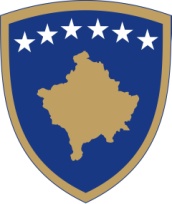 Republika e KosovësRepublika Kosovo-Republic of KosovoKuvendi - Skupština - Assembly - Kërkesa Buxhetore -Data:					Nënshkrimi dhe vula:					Kërkues:(Emri i Organizatës)(Emri i Organizatës)Informatat kontaktuese:(Adresa, telefoni, posta elektronike)(Adresa, telefoni, posta elektronike)Kërkesa për rritje fondesh (Nr.):Kërkesa për rritje fondesh (Nr.):Kërkesa për ulje fondesh (Nr.):Kuvendi i Republikës së KosovësKomisioni për Buxhet dhe Financa- Formulari për Kërkesa Buxhetore -Kuvendi i Republikës së KosovësKomisioni për Buxhet dhe Financa- Formulari për Kërkesa Buxhetore -Kuvendi i Republikës së KosovësKomisioni për Buxhet dhe Financa- Formulari për Kërkesa Buxhetore -Kuvendi i Republikës së KosovësKomisioni për Buxhet dhe Financa- Formulari për Kërkesa Buxhetore -Kuvendi i Republikës së KosovësKomisioni për Buxhet dhe Financa- Formulari për Kërkesa Buxhetore -Kuvendi i Republikës së KosovësKomisioni për Buxhet dhe Financa- Formulari për Kërkesa Buxhetore -Kuvendi i Republikës së KosovësKomisioni për Buxhet dhe Financa- Formulari për Kërkesa Buxhetore -Kuvendi i Republikës së KosovësKomisioni për Buxhet dhe Financa- Formulari për Kërkesa Buxhetore -Kuvendi i Republikës së KosovësKomisioni për Buxhet dhe Financa- Formulari për Kërkesa Buxhetore -Kuvendi i Republikës së KosovësKomisioni për Buxhet dhe Financa- Formulari për Kërkesa Buxhetore -Kuvendi i Republikës së KosovësKomisioni për Buxhet dhe Financa- Formulari për Kërkesa Buxhetore -Kuvendi i Republikës së KosovësKomisioni për Buxhet dhe Financa- Formulari për Kërkesa Buxhetore -Kuvendi i Republikës së KosovësKomisioni për Buxhet dhe Financa- Formulari për Kërkesa Buxhetore -1Kërkesë nga:(Emri, Organizata, Informatat kontaktuese)(Emri, Organizata, Informatat kontaktuese)(Emri, Organizata, Informatat kontaktuese)(Emri, Organizata, Informatat kontaktuese)(Emri, Organizata, Informatat kontaktuese)(Emri, Organizata, Informatat kontaktuese)(Emri, Organizata, Informatat kontaktuese)(Emri, Organizata, Informatat kontaktuese)(Emri, Organizata, Informatat kontaktuese)(Emri, Organizata, Informatat kontaktuese)(Emri, Organizata, Informatat kontaktuese)(Emri, Organizata, Informatat kontaktuese)(Emri, Organizata, Informatat kontaktuese)Data:	     	(DD.MM.VVVV)Data:	     	(DD.MM.VVVV)2Kërkesë për:Fonde shtesëFonde shtesëFonde shtesëNdryshim brenda ndarjes buxhetore të miratuar nga Qeveria në Projekt-Buxhet Ndryshim brenda ndarjes buxhetore të miratuar nga Qeveria në Projekt-Buxhet Ndryshim brenda ndarjes buxhetore të miratuar nga Qeveria në Projekt-Buxhet Ndryshim brenda ndarjes buxhetore të miratuar nga Qeveria në Projekt-Buxhet Ndryshim brenda ndarjes buxhetore të miratuar nga Qeveria në Projekt-Buxhet Ndryshim brenda ndarjes buxhetore të miratuar nga Qeveria në Projekt-Buxhet Ndryshim brenda ndarjes buxhetore të miratuar nga Qeveria në Projekt-Buxhet (Saktësimi I burimit të financimit për ndryshimin në ndarjen buxhetore është I obligueshëm dhe duhet të bëhet në kolonën (5) më poshtë (Saktësimi I burimit të financimit për ndryshimin në ndarjen buxhetore është I obligueshëm dhe duhet të bëhet në kolonën (5) më poshtë (Saktësimi I burimit të financimit për ndryshimin në ndarjen buxhetore është I obligueshëm dhe duhet të bëhet në kolonën (5) më poshtë (Saktësimi I burimit të financimit për ndryshimin në ndarjen buxhetore është I obligueshëm dhe duhet të bëhet në kolonën (5) më poshtë (Saktësimi I burimit të financimit për ndryshimin në ndarjen buxhetore është I obligueshëm dhe duhet të bëhet në kolonën (5) më poshtë 3Kodi i OB Emri i OBEmri i OB4Kodi i ProgEmri i Prog.Emri i Prog.5Kategoria Ekonomike 6Kodi i PIP-itKodi i Proj.Kodi i Proj.Emri i Proj.Emri i Proj.Emri i Proj.Kohëzgjatja e Proj.Kohëzgjatja e Proj.Kohëzgjatja e Proj.VVVV-VVVV)7Numri i Faqes në Projekt-buxhetNumri i Faqes në Projekt-buxhetNdarja buxhetore miratuar nga Qeveria (PL)Ndarja buxhetore miratuar nga Qeveria (PL)Ndarja buxhetore miratuar nga Qeveria (PL)Ndarja buxhetore e kërkuar nga Organizata BuxhetoreNdarja buxhetore e kërkuar nga Organizata BuxhetoreNdarja buxhetore e kërkuar nga Organizata BuxhetoreNdarja buxhetore e kërkuar nga Organizata BuxhetoreNdryshimi në ndarje buxhetore(+/-)Ndryshimi në ndarje buxhetore(+/-)Ndryshimi në ndarje buxhetore(+/-)(a) Arsyetimi për kërkesën dhe(b) Propozimi për burimin e financimit(a) Arsyetimi për kërkesën dhe(b) Propozimi për burimin e financimit(a) Arsyetimi për kërkesën dhe(b) Propozimi për burimin e financimit(a) Arsyetimi për kërkesën dhe(b) Propozimi për burimin e financimit8(1)(1)(2)(2)(2)(3)(3)(3)(3)(4)(4)(4)(5)(5)(5)(5)9